ПредисловиеФокусируясь на свободе информации, свободе ассоциаций и собраний, ИПЦ «Априори» стремится повысить качество гражданского общества Приднестровья. Данный обзор — результат обеспокоенности его положением и не является частью какого-либо проекта.Причиной написания данного обзора стали действия приднестровских властей за последние несколько лет (особенно в 2020 году), которые выразились в беспрецедентном росте случаев необоснованного вмешательства в права человека в сферах свободы информации, свободы собраний и свободы объединений. Перечисленные свободы обладают критической важностью для жизнеспособности гражданского общества, без которого невозможно правовое демократическое государство.При этом, нарушения прав и свобод могут случаться и случаются на практике в любой стране мира, поэтому особую важность приобретает вопрос: обеспечило ли государство эффективное средство их защиты? Потому, оказывая юридическую помощь в большинстве приведенных случаев, мы фиксировали как сами необоснованные ущемления прав и свобод, так и нарушения при попытке их восстановления. В обзоре уделяется особое внимание судебной системе Приднестровья.В завершении предисловия стоит отметить, что обзор наполнен ссылками, без знакомства с которыми понимание изложенного текста может быть некорректным.Особые условияЕвропейская конвенция о защите прав человека и основных свобод (далее — Конвенция) признается действующей на территории Приднестровья согласно статьи 10 Конституции ПМР, реализованной в Постановлении ВС ПМР №226 «Об отношении ПМР к международным договорам и другим актам по правам человека». Исходя из положений §1 статьи 32 Европейской конвенции о защите прав человека и основных свобод, Европейский суд по правам человека (далее — ЕСПЧ/Суд) наделен исключительным правом по ее толкованию и применению. Поэтому настоящий анализ основан на подходах, выработанных ЕСПЧ, а его специфика обусловлена неопределенностью статуса Приднестровья.С точки зрения статьи 1 Конвенции, на государства, подписавшие ее, возложена обязанность обеспечить права и свободы каждому, находящемуся под их юрисдикцией. При этом действие Конвенции распространяется на все территории или любую из них, за международные отношения которых оно несет ответственность, с учетом прецедентной практики ЕСПЧ.По делам, исходящим из Приднестровья, ЕСПЧ определил в качестве государств-ответчиков Российскую Федерацию («[…] в силу всемерной финансовой и иной поддержки Приднестровья») и Республику Молдова («[…] власти Республики Молдова обладают юрисдикцией [над территорией Приднестровья] для целей статьи 1 Конвенции […]»). Правительство Российской Федерации в своих возражениях на жалобы в ЕСПЧ, признавая суверенитет и территориальную целостность Республики Молдова, указывает на необходимость обращения в ее судебные инстанции, хотя обращение к ним не является эффективным «как на практике, так и в законодательстве». На практике решения судов Республики Молдова неисполнимы на территории Приднестровья. В своих возражениях на жалобы в ЕСПЧ по делам, исходящим из Приднестровья, Республика Молдова утверждает о возможности исполнения решений молдавских судов на территории Приднестровья под воздействием «дипломатических усилий». Однако, такие «усилия» выглядят крайне сомнительно (например, с 23 июля 2020 года не исполняется вступившее в силу решение Высшей судебной палаты Республики Молдова, согласно которому приговор Верховного суда ПМР О. Хоржану был признан незаконным). На законодательном уровне остается неразрешенным процедурный вопрос. В частности, гражданское процессуальное законодательство Республики Молдова установило одинаковые правила обращения за судебной защитой, как для лиц, чьи дела исходят из подконтрольной Правительству РМ территории Республики Молдова, так и для лиц, чьи дела исходят из Приднестровья. При таком положении обнаруживается неопределенность, возникшая из дискриминации, основанной на одинаковом отношении к лицам, находящимся в существенно различном положении. Таким образом, ни Россия, ни Молдова не обеспечили эффективного средства защиты нарушенных на территории Приднестровья прав и свобод человека. В то же время, в Приднестровье сформировались собственные средства защиты прав и свобод. К тому же, Республика Молдова наделила органы власти Приднестровья правом вмешиваться в права и свободы лиц, находящихся на подконтрольной им территории. Так, 11 марта 1996 года М. Снегуром и И. Смирновым в присутствии представителей ОБСЕ, России и Украины был подписан «Протокол согласованных вопросов», согласно которому, Приднестровье было наделено правом устанавливать в обществе правопорядок. В частности, согласно пункту 1 Протокола «Приднестровье принимает Основной закон (Конституцию)», согласно пункту 2 — «Приднестровье принимает законы и нормативные акты».Несмотря на это, Республика Молдова фактически игнорирует внутренние средства правовой защиты Приднестровья, в частности, исключив суды Приднестровья из Закона «О судоустройстве», однако, ЕСПЧ отметил: «[…] обязательство игнорировать, не принимать во внимание действия существующих де-факто органов и институтов далеко от абсолютного».Вместе с тем, исходя из практики Европейского суда по правам человека, можно сделать вывод, что в соответствии со статьей 35 Конвенции, средства правовой защиты, доступные в Приднестровье, следует считать «внутренними средствами правовой защиты» в распоряжении государств-ответчиков — Республики Молдова и Российской Федерации, — и вопрос об их эффективности должен рассматриваться с учетом конкретных обстоятельств, указанных в Жалобе.Именно анализ эффективности средств правовой защиты, доступных в Приднестровье, в том смысле, который предусмотрен статьей 13 Конвенции,, является одной из целей данного обзора.Системные проблемы реализации и защиты права на свободу выражения мнения, свободу собраний и объединений.ИПЦ «Априори» отмечает в Приднестровье беспрецедентный рост преследования лиц, публично выразивших свое мнение, начиная с 2017 года.Формально, в качестве правового основания для такого преследования применялись следующие статьи Уголовного кодекса ПМР (далее — УК ПМР):— 276 «Публичные призывы к осуществлению экстремистской деятельности»;— 278 «Возбуждение национальной, расовой, религиозной вражды»;— 278-3 «Отрицание положительной роли миротворческой миссии Российской Федерации в Приднестровской Молдавской Республике»;— 315 «Применение насилия в отношении представителя власти»;— 316 «Оскорбление представителя власти»;— 316-1 «Оскорбление Президента Приднестровской Молдавской Республики»;а также следующие статьи Кодекса об административных правонарушениях (далее — КоАП ПМР):— 5.62 «Клевета»;— 19.3 «Неисполнение законных требований должностных лиц органов государственной власти, а равно и создание препятствий в осуществлении их деятельности».«Публичные призывы к осуществлению экстремистской деятельности» и «Возбуждение национальной, расовой, религиозной вражды» (ст. 276 и 278 УК ПМР).Прежде всего, отмечаем, что ограничение свободы выражения мнения и свободы собраний в связи с экстремистской/ненавистнической деятельностью должно преследовать законные цели, предусмотренные §2 статей 10 и 11 Конвенции. Данные цели закреплены в статье 18 Конституции ПМР.Алгоритм анализа данных ограничений, применяемый Европейским судом по правам человека, основывается на «Общеполитической рекомендации №15 о борьбе с ненавистническими высказываниями», принятой Европейской комиссией Совета Европы по борьбе с расизмом и нетерпимостью от 8 декабря 2015 года (см. Пояснительную записку к рекомендациям): «[…] для оценки того, имеется ли риск совершения соответствующих [экстремистских/ненавистнических] действий, необходимо учитывать конкретные обстоятельства использования форм разжигания ненависти. В частности, следует рассматривать: (а) контекст, в котором используется рассматриваемая форма разжигания ненависти (в частности, существует ли уже в обществе серьезная напряженность, с которой связано разжигание ненависти); (b) способность лица, разжигающего ненависть, оказать влияние на других лиц (например, в силу того, что такие лица являются политическими, религиозными или общественными лидерами); (c) природа и сила используемого языка (например, является ли он провокационным и прямым, используется ли ложная информация, создание негативных стереотипов и стигматизация либо способен ли используемый язык иным образом побуждать к актам насилия, запугивания, вражды или дискриминации); (d) контекст конкретных замечаний (являются ли они единичным случаем или высказывались несколько раз, и можно ли считать, что они сбалансированы другими заявлениями того же или иного лица, особенно в ходе дебатов); (e) используемые средства информации (возможна ли немедленная реакция аудитории, например, как на интерактивном мероприятии); (f) характер аудитории (имеются ли средства и склонность или восприимчивость к участию в актах насилия, запугивания, вражды или дискриминации)».Мы были вынуждены подробно остановиться на том, каким образом те или иные высказывания должны проверяться на предмет экстремизма, поскольку само понятие «экстремизм» в Законе «О противодействии экстремистской деятельности» не сформулировано с достаточной точностью, т.к., фактически, не дает определения понятию «экстремизм», отождествляя его с понятием «экстремистская деятельность», суть которого Закон так же не содержит, приводя лишь формы такой деятельности. Но даже если отталкиваться от подобной трактовки понятия «экстремизм», правовую неопределенность порождает отсутствие прямой связи ряда пунктов, определяющих это понятие, с совершением насилия: «Венецианская комиссия придерживается мнения, что для того чтобы «возбуждение социальной, расовой, национальной или религиозной розни» считалось «экстремистской деятельностью», в определении должен явно упоминаться элемент насилия», — и данное требование применимо ко всем определениям. Таким образом, нормы об экстремизме не соответствуют требованиям, предъявляемым к «качеству закона». Не внесла ясности в понимание экстремистских действий и принятая в марте 2020 года «Стратегия противодействия экстремизму в Приднестровской Молдавской Республике».«Отрицание положительной роли миротворческой миссии Российской Федерации в Приднестровской Молдавской Республике» (ст. 278-3 УК ПМР).Отмечаем, что статья 278-3 УК ПМР не позволяет лицу предвидеть последствия для него, поскольку законодательство Приднестровья не содержит положений, раскрывающих содержание терминов «явное неуважение», «искажение положительной роли миротворческой миссии» и «умаление заслуг», охватывая достаточно широкую сферу его применения, что уменьшает ясность и предсказуемость указанной уголовной нормы.Европейский суд по правам человека неоднократно отмечал, что «закон должен быть доступен для заинтересованных лиц и сформулирован с достаточной точностью, чтобы они могли — при необходимости, с помощью соответствующей консультации — предвидеть, в разумной степени в данных обстоятельствах, последствия, которые может повлечь за собой то или иное действие»39.Кроме того, данная норма ограничивает «поиск исторической правды», при отсутствии какой-либо оценки этой роли международными организациями (ООН, ОБСЕ, Совет Европы и др.). Обсуждение вопросов исторической памяти ЕСПЧ прямо определил как часть свободы выражения мнения, и всякого рода ограничения данной свободы возможны только на условиях, предусмотренных §2 статьи 10 Конвенции.Вместе с тем, остается не разрешенным вопрос о совместимости данной уголовной нормы с Резолюцией 3314 (XXIX) генеральной Ассамблеи ООН от 14 декабря 1974 года.«Оскорбление представителя власти» и «Оскорбление Президента Приднестровской Молдавской Республики» (ст. 316 и 316-1 УК ПМР).Несмотря на то, что в «подавляющем большинстве современных демократий понятие оскорбления главы государства исключено из уголовного законодательства», приднестровское законодательство не только активно применяется, но и пополняется подобными нормами (ст. 316-1 введена в действие в марте 2019 года).При этом понятие «оскорбление» достаточно широко прописано в приднестровском законодательстве. Например, отсутствует указание на «умышленность» деяния и использован неопределенный термин «нормы морали и нравственности» и «неприличная […] форма». Подобное не соответствует требованиям, предъявляемым к «качеству закона», и, как следствие, позволяет применять данную норму не только к оскорблениям как таковым, но и, как будет показано далее, к сатирическим высказываниям и достаточно резкой критике, что противоречит международным стандартам, т.к. в отношении политических деятелей должна допускаться критика даже в большем объеме, чем к частным лицам.Вместе с этим, стоит отметить применение правоохранительными органами Приднестровья в широких пределах следующих норм Кодекса об административных правонарушениях:«Клевета» (ст. 5.62 КоАП ПМР) налагает в качестве санкции существенные штрафы (до €460);«Неисполнение законных требований должностных лиц органов государственной власти, а равно и создание препятствий в осуществлении их деятельности» (ст. 19.3 КоАП ПМР) предполагает в качестве максимальной санкции административный арест до 15 суток.Кроме того, нами были зафиксированы и системные проблемы в правовом регулировании свободы собраний и свободы ассоциаций.Закон «О собраниях, митингах, уличных шествиях и пикетировании», подпункт «а» пункта 4 статьи 5, предполагает уведомление властей о проводимом массовом мероприятии, а не его санкционирование (разрешение) властями.Европейский суд по правам человека неоднократно указывал, что «цель процедуры уведомления состоит в том, чтобы позволить властям принимать разумные и надлежащие меры для обеспечения беспрепятственного проведения любого собрания. Положения такого рода не должны представлять собой скрытого препятствия для свободы мирных собраний, защищаемой Конвенцией».В частности, участники не могут быть наказаны за участие в стихийном митинге, поскольку «свобода принимать участие в мирном собрании имеет такое важное значение, что лицо не подлежит наказанию — даже самому незначительному дисциплинарному взысканию — за участие в демонстрации, которая не была запрещена, до тех пор, пока лицо лично не совершит какие-либо противоправные действия».Этот подход Европейский суд по правам человека признал верным даже и в том случае, «если существует реальная опасность публичных беспорядков».Закон «О некоммерческих организациях» от 19 марта 2018 года ввел ряд дискриминационных норм и размытых определений, связанных с понятием «политическая деятельность».Так, пункт 7 статьи 2 Закона об НКО допускает дискриминацию:— объединившихся в НКО граждан, по сравнению с отдельными гражданами, которые могут заниматься деятельностью, которая запрещена объединению граждан под угрозой признания этой деятельности «политической»;— НКО, имеющих иностранное финансирование, по сравнению с НКО, осуществляющими аналогичную деятельность, но не имеющих иностранного финансирования.Такие нормы не только дискриминационны, но и прямо противоречат Руководящим принципам по свободе объединений, принятым Бюро по демократическим институтам и правам человека ОБСЕ. Вместе с тем, в своих решениях ЕСПЧ указывал на нарушения прав человека вследствие использования понятия «политическая деятельность» в национальном законодательстве.Отдельные нормы закона об НКО не соответствуют критерию «качества закона», так как, несмотря на объемную формулировку понятия «политическая деятельность» через «сферы» и «формы» (п. 7 ст. 2 Закона), они не сформулированы с достаточной точностью, т.е. содержат термины, не имеющие однозначного толкования: «государственное строительство», «защита основ конституционного строя ПМР», «защита суверенитета и обеспечение территориальной целостности ПМР», «обеспечение законности, правопорядка, государственной и общественной безопасности, обороны страны, внешней политики» и «формирование общественно-политических взглядов и убеждений». Краткое описание кейсов последних лет, демонстрирующих системные проблемы реализации и защиты фундаментальных прав и свобод лиц, находящихся в ПриднестровьеНиколай Малышев22 апреля 2019 года председатель домового комитета Н. Малышев пришел в Администрацию Правительства ПМР с намерением подать обращение о ненадлежащем обслуживании дома. Должностное лицо из Администрации отказало в приеме обращения. При осуществлении видеосъемки отказа, Н. Малышев был задержан сотрудниками государственной охраны и доставлен в УВД г. Тирасполь и после дачи объяснений выпущен без предъявления какого-либо нарушения и без составления протокола доставления. Спустя 2.5 месяца, 4 июля 2019г., исполняющий обязанности Прокурора г. Тирасполь Т. Баденко вынесла Постановление о возбуждении производства об административном правонарушении: неисполнение требований сотрудников государственной службы охраны о прекращении видеосъемки (ст. 19.3 п. 1 КоАП ПМР).При этом, отказ в приеме обращений запрещен пунктом 1 статьи 7-2 Закона «Об обращениях граждан, юридических лиц, а также общественных объединений». Соответственно, вмешательство в право свободно получать информацию не было «предусмотрено законом», а потому в отношении Н. Малышева нарушена статья 10 Конвенции. Описанные выше события привели к четырем нижеуказанным судебным процессам.По делу об административном правонарушении за неисполнение требований сотрудников государственной службы охраны, возбужденном Прокуратурой в отношении Н. Малышева.Судья С. Карлетов отказал в вызове всех свидетелей со стороны Малышева (десять), тогда как со стороны Прокуратуры были вызваны все свидетели (трое). Таким образом, Н. Малышева лишили разумной возможности «представить свое дело в таких условиях, которые не ставят его в существенно менее благоприятное положение в сравнении с другой стороной», что нарушило принцип равенства сторон, составляющий элемент справедливого судебного разбирательства.Судья С. Карлетов по собственной инициативе вызвал свидетелей «обвинения» и позволил данным свидетелям не отвечать на вопросы Н. Малышева по существу, что свидетельствует об отсутствии объективной беспристрастности суда.В суде сотрудниками Государственной службы охраны МВД ПМР так и не были представлены доказательства законности требований о прекращении видеосъемки, а судья С. Карлетов уклонился от оценки этих требований.В то время как Н. Малышев находился по состоянию здоровья в больнице, судья С. Карлетов в нарушение закона окончательно рассмотрел дело в отсутствие Н. Малышева, чем «вопиюще отказал в правосудии».Н. Малышев был подвергнут максимальному штрафу, предусмотренному статьей 19.3 КоАП ПМР (ок. €90).По делу, инициированному Н. Малышевым в отношении сотрудника Аппарата Правительства ПМР в связи с неправомерными действиями сотрудника Аппарата Правительства ПМР при отказе в приеме обращения.Судья Е. Качуровская уклонилась от рассмотрения ключевого аргумента Н. Малышева о недопустимости отказа в приеме обращений граждан, который установлен законодательством.Судья Е. Качуровская не удовлетворила требование Н. Малышева о признании неправомерным отказ сотрудника Аппарата Правительства в приеме обращения, сославшись на вину Н. Малышева в неповиновении требованиям сотрудников Государственной службы охраны, которая на тот момент не была установлена вступившим в законную силу постановлением суда, чем была нарушена презумпция невиновности.По делу, инициированному Н. Малышевым в отношении сотрудника УВД г. Тирасполь в связи с бездействием сотрудника УВД г. Тирасполь (несоставление протокола доставления).Судья С. Чувакина привлекла к участию в деле Прокурора, что усилило сторону УВД г. Тирасполь и нарушило «справедливое равновесие» самим фактом такого привлечения, т.к. обстоятельства, оправдывающие подобное привлечение, отсутствовали. При этом важно отметить, что позиция Прокуратуры нашла отражение в решении суда: суд ссылался на нее в подтверждение своих доводов.По делу, инициированному Н. Малышевым в отношении сотрудников государственной службы охраны в связи с неправомерными требованиями об удалении видеозаписи:Судья Н. Лиходед немотивированно вернула заявление Н. Малышева о признании незаконным требования сотрудников Государственной службы охраны МВД ПМР (удалить видеозапись): судья указала на отсутствие в заявлении сведений, которые там в действительности имелись (наименование ответчиков и видеозапись с требованием сотрудников ГСО удалить видеозапись), тем самым ограничив Н. Малышеву доступ к правосудию. Таким образом, разбирательства по указанным делам не отвечали стандартам права на справедливое судебное разбирательство дела, гарантированного статьей 6 Конвенции.Лариса КаликВ декабре 2019 года двадцатилетняя тираспольчанка Л. Калик презентовала и опубликовала свою книгу «Год молодости», которая была написана в стиле нон-фикшн. Она содержала 12 рассказов сверстников Ларисы, отслуживших в приднестровской армии по призыву. В связи с публикацией, 3 марта 2020 года Министерством государственной безопасности ПМР в отношении Л. Калик было возбуждено уголовное дело по экстремистским основаниям (п. 2 ст. 276 УК ПМР). Возбуждение указанного уголовного дела является вмешательством органов власти в право Л. Калик свободно выражать свое мнение, а потому ее публикация подпадает под защиту статьи 10 Конвенции. Данное вмешательство не было «предусмотрено законом», поскольку анализ публикации, основанный на подходах ЕСПЧ, как того требует закон ПМР, не позволяет отнести ее к экстремистским (см. анализ «языка ненависти»). Кроме того, статья 276 УК ПМР, как показано выше, не отвечает требованиям, предъявляемым к «качеству закона». Как следствие, в отношении Л. Калик нарушено право на свободу выражения мнения, гарантированное статьей 10 Конвенции.Кроме этого, исполнительные органы власти отказались предоставить Л. Калик постановление о возбуждении уголовного дела, чем нарушили право знать суть обвинения, гарантированное §3 (а) статьи 6 Конвенции. Неоднократные обращения к Президенту ПМР В. Красносельскому не разрешили данной проблемы.Л. Калик была вынуждена покинуть территорию Приднестровья.Роман Ямбогло25 января 2020 года во время стендап-выступления в Гражданском клубе «№19» студент 1-го курса ПГУ Р. Ямбогло шутил об отношении министра внутренних дел ПМР Р. Мовы к проблеме коррупции. 13 февраля 2020 года в отношении Р. Ямбогло оперуполномоченным ОСР УСБ МВД ПМР Е. Коваленко было возбуждено уголовное дело по статье об оскорблении представителя власти (316 УК ПМР) и по статье об угрозе убийством (116 УК ПМР). Оскорбления. Прежде всего отметим, что согласно статье 166 Гражданского кодекса ПМР, честь и достоинство относятся к личным неимущественным правам и, соответственно, утверждать об их умалении может только конкретное лицо, считающее себя оскорбленным. Несмотря на это, Уведомление о возбуждении уголовного дела не содержит информации о наличии такого заявления. Что касается сущностной стороны вопроса, при анализе высказываний оскорбительного и порочащего толка необходимо учитывать 3 составляющие: содержание, характер и контекст. По своему содержанию выступление Р. Ямбогло касалось общественно значимой темы — коррупции, а не вопросов частной жизни. Несмотря на то, что, согласно Постановления выступление Р. Ямбогло содержит «оскорбительную лексику62 и фразеологию, негативную информацию, оценку в неприличной форме», контекст — юмористическое шоу, — не позволяет воспринимать его высказывания в адрес Р. Мовы в буквальном смысле. Но даже если воспринимать буквально, то, как политик, Р. Мова должен был проявить бо́льшую терпимость к критике, особенно там, где она принимает форму сатиры. А потому возбуждение уголовного дела, предпринятое для защиты публичного авторитета Р. Мовы, не было соразмерно цели «защиты репутации других лиц», указанной в §2 статьи 10 Конвенции. Отсутствие такой соразмерности ЕСПЧ квалифицирует как не являющееся «необходимым в демократическом обществе» и нарушающее статью 10 Конвенции.Угроза убийством. На юмористическом шоу от Р. Ямбогло прозвучала фраза: «Я хочу сказать Руслану Петровичу, чтобы он был… впредь не так палевно [явно] говорил какие-то вещи, ведь как Безбабченко можно в Одессу один раз уехать и не вернуться», — которая никоим образом не может отвечать параметру реальности такой угрозы, как минимум потому, что она была высказана в рамках юмористического шоу. Следовательно, уголовное преследование в связи с «угрозой» не имело достаточного обоснования.Вместе с тем отметим ряд процессуальных нарушений. Прежде всего, отсутствие надлежащей мотивировки в постановлениях о возбуждении уголовных дел, а именно, они не содержат конкретных оскорбительных и угрожающих формулировок, описания их характера, содержания выступления и контекста. Кроме того, уголовное расследование Р. Ямбогло не было независимым, поскольку майор милиции, расследующий данное уголовное дело, Е. Коваленко, находился в служебной зависимости от министра внутренних дел Р. Мовы.Судебное разбирательство завершилось признанием Р. Ямбогло виновным в оскорблении представителя власти и присуждением ему штрафа. Следовательно, судебные инстанции проигнорировали вышеупомянутую зависимость следствия от потерпевшего министра внутренних дел Р. Мовы, т.к. в обратном случае дело должно было быть прекращено. Соответственно, в отношении Р. Ямбогло нарушено право на справедливое разбирательство дела, гарантированное §1 статьи 6 Конвенции.Михаил ЕрмуракиВ сентябре 2019 года М. Ермураки пришел на прием к директору МОУ ТСШ №9, с которым у него состоялся разговор в присутствии секретаря и двух преподавателей. По окончании беседы М. Ермураки передал директору написанную им ранее статью «для ознакомления с ней и оказания содействия в ее публикации в СМИ». Директор вела аудиозапись происходящего и сообщила о состоявшемся разговоре в МГБ.Судебно-лингвистическая экспертиза от 20 января 2020 года обнаружила в тексте и высказываниях «признаки оскорбления группы лиц, объединенных по национальному признаку принадлежности к гражданству Приднестровья, с указанием на неполноценность по признаку их национальной государственности — граждане ПМР».Кроме этого, как следует из Заключения, в процессе беседы с директором школы М. Ермураки «стал высказывать в адрес Президента ПМР ряд оскорбительных выражений, в частности, такие как «наемник», «марионетка», а также иные заведомо ложные сведения относительно его деятельности».По мнению следствия, как в тексте, так и в высказываниях М. Ермураки «выражал явное неуважение к миротворческой миссии РФ в ПМР», «отрицал положительную роль миротворческой миссии РФ в поддержании мира, безопасности и стабильности в ПМР», озвучивал «призывы, искажающие положительную роль миротворческой миссии» и называл «факт нахождения миротворческого контингента на территории Приднестровья — действиями по оккупации чужой территории, а лиц, в том числе и военнослужащих, имеющих отношение к миротворческой миссии, — оккупантами».16 марта 2020 года в отношении М. Ермураки возбуждено 3 уголовных дела: — за «оскорбительные изречения в отношении большого круга лиц по признаку принадлежности к гражданству Приднестровья, унижающие достоинство лиц различных национальностей […]» (п. 1 ст. 278 УК ПМР); — за «явное исключительное неуважение к миротворческой миссии РФ в Приднестровье» и за то, что называл «факт нахождения миротворческого контингента РФ на территории Приднестровья — действиями по оккупации чужой территории, а лиц, […] имеющих отношение к миротворческой миссии — оккупантами» (ст. 278-3 УК ПМР); — за «публичное оскорбление представителя власти» — Президента ПМР В. Красносельского (ст. 316-1 УК ПМР; Уведомление не содержит информации о наличии заявления от указанного лица, несмотря на то, что честь и достоинство относятся к личным неимущественным правам и, соответственно, утверждать об их умалении может только конкретное лицо, считающее себя оскорбленным).Заявленные подозрения в совершении указанных преступлений хоть и основываются на заключении судебно-лингвистической экспертизы, тем не менее, носят произвольный характер, т.к. не соответствуют порядку анализа «языка ненависти» и оскорблений73, принятому ЕСПЧ. Кроме того, уголовное преследование совершается по статьям 278-3 УК ПМР и 316-1 УК ПМР, которые не отвечают требованиям «качества закона».При таких обстоятельствах вмешательство властей Приднестровья в право М. Ермураки на свободу выражения мнения не «предусмотрено законом», а потому нарушена статья 10 Конвенции.На момент публикации данного обзора уголовные дела в отношении М. Ермураки рассматриваются в Тираспольском городском суде. Стоит отметить, что в одном из заседаний Прокуратура ходатайствовала о проведении дополнительной лингвистической экспертизы, которая впоследствии была произведена Департаментом судебной экспертизы МВД ПМР.Александр Самоний2 июня 2020 года возбуждено уголовное дело в отношении депутата Тираспольского горсовета А. Самония по части 2 статьи 276 УК ПМР (призывы к осуществлению экстремистской деятельности) и по статье 316-1 УК ПМР (оскорбление Президента ПМР) в связи с якобы его публикациями в Facebook. Согласно статьям 90 и 95 УПК ПМР, Постановление должно содержать «основание к возбуждению дела». При этом, «основанием для возбуждения уголовного дела является наличие достаточных данных, указывающих на признаки преступления». Вопреки указанным нормам, Постановление о возбуждении уголовного дела не содержит слов А. Самония, за которые он преследуется, и которые, как указано в Постановлении, «подрывают безопасность Республики, публично оскорбляют правящую власть и Президента ПМР, направлены на захват или присвоение властных полномочий, воспрепятствование законной деятельности органов государственной власти, содержат пропаганду идеологической, политической, социальной вражды и нетерпимости»62.Вместе с этим, Прокуратура не приводит какого-либо анализа высказываний, подтверждающего наличие признаков преступления, например, международно признанного анализа «языка ненависти», подменяя его исследованием специалиста Приднестровского государственного университета.Отсутствие признаков вменяемого преступления позволяет говорить об отсутствии в Постановлении оснований для возбуждения уголовного дела, что нарушает право А. Самония «быть незамедлительно и подробно уведомленным на понятном ему языке о характере и основании предъявленного ему обвинения» (§3 (а) статьи 6 Конвенции). Таким образов, в ситуации отсутствия признаков какого-либо преступления, совершенного А. Самонием, нам не остается ничего иного, кроме как говорить о преследовании А. Самония за его публичную позицию, что нарушает право на свободу выражения мнения, гарантированного статьей 10 Конвенции.А. Самоний вынужден был покинуть территорию Приднестровья.Геннадий Чорба2 июля 2020 года Г. Чорба принял участие в стихийном собрании граждан на мосту через р. Днестр в г. Рыбница, возникшем в результате аннулирования пропусков жителей Рыбницы, работающих на правом берегу. Фактически, Г. Чорба выступил представителем стихийно собравшихся на мосту граждан и вел от их имени диалог с Министром МВД ПМР Р. Мовой. На следующий день Рыбницкий районный суд вынес решение об административном аресте Г. Чорбы на 10 суток за проведение «несанкционированного публичного мероприятия (митинга)». Вмешательство в право на свободу собраний выразилось в последующем аресте Г. Чорбы. Оно не было «предусмотрено законом», поскольку закон «О собраниях, митингах, демонстрациях, уличных шествиях и пикетированиях» требует не «санкционирования» / «согласования» собраний как об этом указывает судья в своём решении, а лишь «уведомления» о них. При этом очевидно, что требование «уведомить» о проведении, фактически, стихийного собрания выходит за рамки разумной логики. В любом случае, отсутствие уведомления властей о проведении собрания не должно представлять скрытого препятствия для свободы мирных собраний.Судья Т. Кизыма вменил Г. Чорбе: «ему [Г. Чорбе] было заведомо известно, что данное мероприятие проводилось без уведомления и согласования» и «создало помехи для транспортных средств»; «принимал активное участие в проведении данного митинга»; «призывал граждан не расходиться, а наоборот собраться»; «высказывал претензии и требования к представителям органов власти». Также суд пришел к выводу «о главенствующей роли» Г. Чорбы. Однако, ни одно из этих действий не относится к правонарушениям и не имеет правовых последствий согласно закона «О собраниях».При этом, судья, сделав вывод, что «действия Чорбы Г.П. подлежат правовой квалификации по пункту 3 статьи 20.2 КоАП ПМР, то есть нарушение участником публичного мероприятия установленного порядка проведения митинга», не указал конкретной нормы закона «О собраниях», которая была нарушена. Для судьи Т. Кизыма значение имел лишь «факт его [Г. Чорбы] участия в любой форме в подобном [«несанкционированном»] мероприятии».Таким образом, не указав конкретную норму закона, нарушенную Г. Чорбой, судья г. Рыбница Т. Кизыма явно нарушил право на мотивированное решение, которое является одним из компонентов права на справедливое разбирательство дела, гарантированного §1 статьи 6 Конвенции.Важно также отметить, что Г. Чорба не имел защитника в судебном заседании, хотя данное право предусмотрено §3 (с) статьи 6 Конвенции.11 июля 2020 года стало известно, что в отношении Г. Чорбы заведено уголовное дело за «публикации, содержащие призывы экстремистского характера» и «призывы к экстремистской деятельности» (ч. 2 ст. 276 УК ПМР). На момент публикации данного обзора Г. Чорба находится под стражей, а его уголовное дело засекречено по неизвестным причинам. Ирина Василакий8 ноября 2019 года И. Василакий опубликовала в сети YouTube видеоролик «Откуда в ПМР 50 вагонов иностранной валюты», в котором утверждала, что в 90-е И. Небейголова убил двух депутатов ПМР. И. Небейголова обратился в правоохранительные органы с заявлением о привлечении Василакий к ответственности за клевету.7 апреля 2020 года И. Василакий посредством обмана участковым была доставлена из дома в Октябрьский РОВД г. Тирасполь для составления протокола об административном правонарушении. Доставление не было основано на законе, поскольку не было препятствий для составления данного протокола на месте, как это предусмотрено законом. Протокол доставления при этом составлен не был, а также запись о доставлении в протокол об административном правонарушении не была внесена. Фактически, И. Василакий находилась во власти сотрудников милиции примерно с 11:00 до 15:30, однако протокол задержания также не был составлен, как того требует закон. В своих решениях Европейский суд по правам человека не раз подчеркивал, что отсутствие официального документа с информацией о дате, времени и месте задержания, а также имени задержавшего должностного лица должно рассматриваться как наиболее серьезное упущение, не совместимое с целью статьи 5 Конвенции. Кроме этого, такие действия сотрудников милиции ограничили право И. Василакий на свободу передвижения, гарантированное §1 статьи 2 Протокола №4 к Конвенции. Во время фактического задержания сотрудники милиции не предоставили возможности И. Василакий позвонить родным или защитнику, тем самым нарушив §3 (с) статьи 6 Конвенции, гарантирующий право на защитника.Кроме этого, сотрудники милиции надели наручники на И. Василакий таким образом, что были пережаты запястья обеих ее рук достаточно сильно, чтоб приравнять это к бесчеловечному обращению, длившемуся более двух часов. Кроме того, сотрудники милиции обращались с И. Василакий «жестко» и «бесчеловечно» (наносили удары по ногам), а также унизили ее достоинство, незаконно снимая происходящее (в частности, плач потерпевшей) на личный смартфон одного из сотрудников. Эти действия сотрудников милиции нарушили право И. Василакий не подвергаться пыткам, бесчеловечному либо унижающему достоинство обращению (ст. 3 Конвенции).Позже, в тот же день 7 апреля 2020 года, И. Василакий была подвергнута приводу в суд, однако заседание не состоялось, т.к. судья не выносил определение о приводе. Лишь 3 дня спустя, 10 апреля, суд состоялся, и судья Слободзейского районного суда В. Ванюшин привлек И. Василакий к административной ответственности в виде штрафа по статье 5.62 КоАП ПМР (Клевета).Несоблюдение сотрудниками милиции «законного порядка» привлечения к административной ответственности и привода в суд нарушило в отношении И. Василакий презумпцию невиновности (§2 ст. 6 Конвенции).Стоит отметить, что на заседании суда сотрудники УВД г. Тирасполь не представили доказательств отсутствия у И. Небейголовы судимости, а значит, не была должным образом доказана ложность сведений об И. Небейголове, изложенных И. Василакий в видеоролике «Откуда в ПМР 50 вагонов иностранной валюты». Таким образом, вмешательство в право И. Василакий свободно выражать свое мнение, выразившееся в последующем привлечении ее к административной ответственности, основывалось на несправедливом судебном разбирательстве, и представляет собой вмешательство, которое не было «основано на законе», как того требует §2 статьи 10 Конвенции.Кроме того, в ходе судебного разбирательства судья В. Ванюшин отказался рассматривать вышеописанные нарушения сотрудников милиции при привлечении И. Василакий к административной ответственности. После отмены постановления Ванюшина в суде высшей инстанции, дело было пересмотрено судьей В. Гуска, который также не рассмотрел нарушения процедуры привлечения к административной ответственности. Вместе с тем, И. Василакий обратилась в Тираспольский городской суд с заявлением о неправомерных действиях сотрудников милиции, имевших место 7 апреля 2020 г. Судья С. Чувакина формально соблюла закон и отказала в рассмотрении заявления, указав при этом, что неправомерные действия сотрудников милиции должны были быть рассмотрены в соответствующем деле (под председательством судьи В. Ванюшина и В. Гуски).Поскольку мы не можем допустить, что судьи В. Ванюшин и В. Гуска уклонились от рассмотрения законности привлечения к ответственности И. Василакий в силу некомпетентности, нам остается говорить лишь об их предвзятости, что нарушает «право […] на разбирательство дела […] беспристрастными судом», гарантированное §1 статьи 6 Конвенции.После этого, судья Верховного суда ПМР А. Баранова своим определением вернула кассационную жалобу на постановление судьи В. Гуска без рассмотрения, указав на якобы пропущенный срок обращения. Однако, возврат кассационной жалобы в какой бы то ни было форме не предусмотрен законом. При этом, поданное И. Василакий ходатайство о восстановлении срока подачи кассационной жалобы судья Верховного суда ПМР О. Филонис оставила без рассмотрения (не вынесла соответствующего определения).Указанные действия судей Верховного суда ПМР А. Барановой и О. Филонис не преследовали законной цели надлежащего отправления правосудия и представляли собой «вопиющий отказ в правосудии», чем нарушили гарантии справедливого судебного разбирательства, в части доступа к правосудию (§1 статьи 6 Конвенции).Позже И. Василакий обратилась в Прокуратуру ПМР с заявлением о незаконных действиях сотрудников милиции, которое было передано в Следственный комитет ПМР. Следственные органы признала факт причинения телесных повреждений, однако не дала оценку соразмерности применения специальных средств (наручников) в отношении потерпевшей, и соблюдения сотрудниками милиции порядка привлечения И. Василакий к административной ответственности, не усмотрев в действиях сотрудников милиции нарушения закона. Таким образом, следственные органы не провела «тщательного и эффективного официального расследования», «способного привести к установлению личностей виновных лиц и к их наказанию», а Прокуратура не осуществила свою функцию надзора за законностью действий сотрудников милиции. Как следствие, в отношении И. Василакий нарушены положения статьи 3 Конвенции о запрете пыток и бесчеловечного обращения. Постановление Следственного комитета об отказе в возбуждении уголовного дела по факту причинения телесных повреждений было обжаловано в суде. Судья А. Калько отказал в удовлетворении жалобы, не оценив «тщательность» и «эффективность» расследования.13 апреля 2020 года И. Василакий опубликовала в сети YouTube видеоролик «Меня хотят убить. Большое интервью», в котором описала действия сотрудников милиции под руководством майора милиции И. Караманова, и посчитала их превысившими полномочия при негласном задержании и доставлении ее в Слободзейский суд 7 апреля 2020. По заявлению И. Караманова, посчитавшего себя оклеветанным этим видеороликом, в отношении И. Василакий было возбуждено второе дело об административном правонарушении по пункту 1 статьи 5.62 (Клевета).Судья Т. Нагорняк затянула рассмотрение протокола об административном правонарушении и в итоге прекратила производство по делу по причине истечения срока привлечения к ответственности. Т.о. И. Василакий не была привлечена к ответственности, но и контроль, осуществляемый судами за действиями сотрудников милиции при жалобах на нарушения порядка привлечения к административной ответственности, не был осуществлен. Такие действия судьи, аналогично действиям в предыдущих разбирательствах, также свидетельствуют о предвзятости, что, опять же, нарушило право на разбирательство дела беспристрастным судом, гарантированное §1 статьи 6 Конвенции.После того, как И. Василакий обжаловала действия сотрудников милиции в Тираспольский городской суд, в отношении нее было возбуждено уголовное дело за применение насилия в отношении представителя власти (ст. 315 УК ПМР) — сотрудника милиции, проводившего указанное выше негласное задержание. Судья У. Капралова отказалась рассматривать жалобы И. Василакий на нарушения сотрудниками милиции порядка привлечения ее к административной ответственности, чем проявила свою предвзятость, что нарушило право на разбирательство дела беспристрастным судом, гарантированное §1 статьи 6 Конвенции. При рассмотрении Верховным судом ПМР жалобы на постановление суда первой инстанции к участию в деле не был допущен С. Поповский ни в качестве представителя И. Василакий, хотя имелась доверенность на представление ее интересов, ни в качестве общественного защитника, хотя об этом И. Василакий подала ходатайство, что нарушило право заявителя на справедливое судебное разбирательство, гарантированное §3 (с) статьи 6 Конвенции, в той ее части, которая гарантирует право «защищать себя […] через посредство выбранного им самим защитника». Уголовное дело в отношении И. Василакий не прекращено. Она была вынуждена покинуть Приднестровье.Более подробное описание кейса с подтверждающими документами вы можете найти на apriori-center.org в материале «Заявление о нарушении прав и свобод Ирины Василакий».Павел Догарь26 ноября 2020 года жилище бендерчанина П. Догаря подверглось обыску, при котором были изъяты компьютер, планшет и смартфон. Со слов П. Догаря, ему не был вручен протокол обыска (выемки). Во время обыска следователь сообщил П. Догарю, что в его отношении возбуждено уголовное дело за публичное высказывание в Facebook.П. Догарь обратился в органы власти с заявлением выдать ему протокол обыска (выемки), на что получил отказ в выдаче: Военная Прокуратура ПМР отказала в получении этих документов, сославшись на то, что они были выданы ему ранее. Кроме того, П. Догарь обратился к Председателю Следственного комитета ПМР В. Брынзарь, который, оставив без ответа обращение, фактически отказал предоставить какие-либо документы, связанные с возбуждением уголовного дела.Между тем, на сайте Следственного комитета ПМР была опубликована запись о завершении расследования уголовного дела «в отношении жителя г. Бендеры». Согласно пресс-релиза, «мужчина обвиняется в совершении преступлений, предусмотренных ч.2 ст.276 УК ПМР (публичные призывы к осуществлению экстремистской деятельности, совершенные с использованием сети Интернет), ч.1 ст.278-3 УК ПМР (отрицание положительной роли миротворческой миссии Российской Федерации в Приднестровской Молдавской Республике)». «Следствием собрана достаточная доказательственная база, обвинительное заключение утверждено Прокурором, уголовное [дело] направлено в суд».Тираспольский городской суд, сославшись на засекреченность дела, отказал в удовлетворении жалобы П. Догаря на действия старшего следователя по ОВД Следственного комитета ПМР А. Панина в связи с невручением протокола обыска (выемки), а также постановления о возбуждении уголовного дела. Таким образом, П. Догарь лишился гарантии знать вменяемое ему нарушение, согласно §3 (а) статьи 6 Конвенции, и гарантии публичного разбирательства дела, гарантированное §1 статьи 6 Конвенции.П. Догарь был вынужден покинуть Приднестровье.Надежда Бондаренко17 сентября 2020 года в отношении Н. Бондаренко замначальника ОД УВД г. Тирасполь Л. Бондаренко вынес «Уведомление о подозрении в совершении преступления», которое касалось обстоятельств публикации в газете «Глас народа», редактором которой Н. Бондаренко является, статьи «Обращение лидера приднестровской оппозиции, политзаключенного Олега Хоржана к народу Приднестровья» (ст. 316 УК ПМР и ст. 316-1 УК ПМР). Подозрение основано на лингвистическом исследовании текста специалистами Приднестровского государственного университета, согласно которому в нем «обнаружены сведения, унижающие честь и ущемляющие достоинство главы государства В.Н. Красносельского как представителя власти, подрывающие его репутацию в глазах окружающих как Президента ПМР», а также «унижающие честь и ущемляющие достоинство иных представителей власти, а именно Председателя СК ПМР В.И. Брынзарь, Министра ВД ПМР Мова Р.П., Прокурора ПМР Гурецкого А.А., судей Верховного суда ПМР Черного В.А., Згуряна В., Богданова И.И., председателя Верховного суда ПМР Пеньковского А.М., вице-спикера Верховного Совета ПМР Г.М. Антюфеевой». Уведомление о возбуждении уголовного дела не содержит информации о наличии таких заявлений, несмотря на то, что честь и достоинство относятся к личным неимущественным правам и, соответственно, утверждать об их умалении может только конкретное лицо, считающее себя оскорбленным. Вместе с этим, не указаны конкретные высказывания, которые выражены в неприличной форме или противоречат нормам морали и нравственности, что противоречит стандартам анализа Европейского суда по правам человека73.К тому же, в процессуальном плане уголовное преследование Н. Бондаренко не является независимым, поскольку Заместитель начальника ОД УВД г. Тирасполь капитан милиции Л. Бондаренко является подчиненным лицом «оскорбленного» Министра МВД Р. Мовы, и опосредованно подчинен «оскорбленному» лицу — Президенту ПМР В. Красносельскому. Таким образом, нарушено право на справедливое и независимое разбирательство дела, гарантированное §1 статьи 6 Конвенции.Кроме этого, в аналогичном деле Европейский суд по правам человека осудил подобные действия власти, указав, что «такая санкция вполне может удержать журналистов от участия в публичном обсуждении вопросов, влияющих на жизнь общества. Кроме того, она может помешать средствам массовой информации выполнять свою задачу в качестве поставщика информации и общественного наблюдателя». Таким образом, в отношении Н. Бондаренко нарушено право на свободу выражения мнений, гарантированное статьей 10 Конвенции.Следствие по делу продолжается.Одиночные пикетыДмитрий Белоусов 8 февраля 2019 года вышел на одиночный пикет против легализации вольерной охоты в России напротив консульства РФ в Тирасполе. Сотрудниками милиции пикет был прекращен. Д. Белоусов был противоправно доставлен в опорный пункт милиции, поскольку отсутствовали какие-либо причины для его доставления.Жалоба Д. Белоусова на неправомерные действия сотрудников милиции была Тираспольским городским судом удовлетворена.Тем не менее, при повторном проведении одиночного пикета 18 февраля 2019 года сотрудник милиции настоятельно рекомендовал прекратить пикет, поскольку данная акция будет истолковываться как призыв к митингу.Информацию о данном пикете вы можете найти на apriori-center.org в материале «"Наши двери для вас всегда открыты": Белоусова задержали при пикетировании консульства РФ».Степан Поповский 7 августа 2020 года вышел на одиночный пикет перед зданием Верховного Совета ПМР с плакатами, на которых имелись надписи: «Свободу Чорбе! Отставку Мове!» и «Руки прочь от наших прав и свобод!». Сотрудники милиции без каких-либо «законных оснований» прекратили пикет и доставили С. Поповского в УВД г. Тирасполь на выдуманном основании: для «проведения разбирательства по одиночному пикетированию». Данное прекращение пикета не было «предусмотрено законом», потому принудительное прекращение пикета нарушило право С. Поповского на свободу выражения мнений и свободу собраний, гарантированные статьями 10 и 11 Конвенции.В августе 2020 года С. Поповский подал в Тираспольский городской суд заявление на неправомерные действия сотрудников милиции, которое на момент публикации данного обзора все еще не рассмотрено, хотя закон ограничил рассмотрение такого рода дел 10 днями. Столь длительное рассмотрение дела нарушает «право на справедливое […] разбирательство дела в разумный срок», гарантированное §1 статьи 6 Конвенции.При этом в приднестровском законодательстве отсутствует правовая основа для обжалования нарушения разумных сроков разбирательства дела. Вечеринка возле с. Гиска13 сентября 2020 года на заброшенной ферме у с. Гиска группа молодых людей проводила частную вечеринку. Данные УВД г. Бендер относительно числа участвовавших существенно разнятся: 38, 42, 47. Около 00:30, со слов потерпевших, прибыли 60-80 сотрудников подразделений СОБР МВД ПМР и МГБ ПМР с автоматами, которые прекратили вечеринку и доставили всех участников в УВД г. Бендеры. До 5:30-8:30 сотрудники УВД г. Бендеры, сославшись первоначально на нарушение части «а» подпункта 3 пункта 7 Постановления Правительства №209 от 15.06.2020г., составляли протоколы об административных правонарушениях в отношении участников вечеринки. Протоколы составлялись сотрудниками: майором милиции И. Плакущенко, капитаном милиции П. Кирези, капитаном милиции А. Диаферовым, младшим лейтенантом милиции Е. Шпак, старшим лейтенантом милиции С. Лненичка, лейтенантом милиции А. Решетняк, сержантом А. Самойловским (в протоколе одного из участников не указано лицо, составившее его). Впоследствии, в судебных инстанциях, свои действия сотрудники милиции стали основывать на положениях подпункта «в» пункта 2 указанного Постановления, запрещающего собрания граждан численностью, превышающей 40 человек.Стоит подчеркнуть, что защита участников вечеринки ходатайствовала о предоставлении в суд всех протоколов об административных правонарушениях, чтобы устранить сомнения относительно численности участников. Однако, суд немотивированно отказал в удовлетворении этого ходатайства, отдав, таким образом, без достоверных доказательств предпочтение данным о 42 задержанных на ферме, а не о 38, например. Это «объективно свидетельствует об отсутствии беспристрастности суда», так как именно такое предпочтение придало вечеринке статус события административного правонарушения58.Поскольку свобода собраний может быть ограничена только в условиях чрезвычайного или военного положения и только посредством Указа Президента ПМР, действия сотрудников подразделений СОБР МВД ПМР и МГБ ПМР не были «предусмотрены законом», т.к. были основаны на Постановлении Правительства ПМР №209, которое, в силу вышеизложенного, не может служить основанием для ограничения свободы собраний. Таким образом, в отношении участников вечеринки была нарушена статья 11 Конвенции, которая гарантирует право на свободу собраний.В ходе судебных разбирательств, которые проводились под председательством судей Е. Костраковского, И. Кышларь, К. Карамышевой, Л. Брезинской, участники вечеринки характеризовали задержание так (судьи, однако, рассматривать эти заявления отказались):— Грубое, сопровождающееся нецензурной бранью укладывание на землю всех участников вечеринки в положение с широко расставленными руками и ногами и вывернутыми в сторону спины ладонями, сопровождающееся ударами по ногам и наступанием на руки при нарушении этого положения, — что представляет собой бесчеловечное и унижающее достоинство обращение, запрещенное статьей 3 Конвенции.— Непосредственно на ферме участники вечеринки подверглись личному досмотру в присутствии сотрудников правоохранительных органов противоположного пола.— У всех участников вечеринки были изъяты смартфоны, доступ к которым был получен под принуждением, и содержимое которых подверглось несанкционированному (без соответствующего решения суда) изучению сотрудниками милиции.— Доставление участников вечеринки с фермы в УВД г. Бендеры было осуществлено в крайне переполненном транспортном средстве (по словам очевидцев, одной из задержанных стало плохо из-за нехватки воздуха).— После доставления участников вечеринки с заброшенной фермы в УВД г. Бендеры все парни были поставлены вдоль стены коридора лицом к стене с поднятыми руками, раздвинутыми ногами и длительно (до 3 часов) удерживались в таком положении с запретом отправления естественных нужд, что равносильно пыткам (см. пред. ссылку).— Впоследствии отправление естественных нужд осуществлялось в присутствии и под прямым наблюдением сотрудников милиции.— Сбор биологической жидкости у участников вечеринки осуществлялся сотрудниками милиции на основании «добровольного» согласия, которое было дано под давлением.— Сотрудник УВД г. Бендеры, представившийся Николаем, наносил одному из участников вечеринки удары по голове.4 участника вечеринки (3 парня и 1 девушка) обратились в медицинские учреждения, где были зафиксированы причиненные телесные повреждения.Вышеперечисленные действия явились примерами бесчеловечного и унижающего достоинство обращения со стороны сотрудников правоохранительных органов, т.е. нарушением статьи 3 Конвенции. Незаконное изъятие телефонов и получение доступа к переписке в них — нарушение права на уважение частной жизни (ст. 8 Конвенции).Права, нарушенные при изъятии и принуждении к предоставлению доступа к телефонам и принуждении к участию в медицинских опытах (сбор биологической жидкости), более конкретно приводятся в статьях 24 и 21 Конституции ПМР соответственно.Европейский суд по правам человека установил, что при нарушениях статьи 3 Конвенции на государстве лежит позитивная обязанность провести эффективное расследование по жалобе104. Отметим, что 7 участников вечеринки обратились в Прокуратуру ПМР с жалобами на неправомерные действия сотрудников милиции. По данным жалобам Управление Следственного комитета г. Бендеры вынесло постановление об отказе в возбуждении уголовного дела, не усмотрев нарушений, не опровергнув указанных в жалобах обстоятельств и не установив лиц, на которых жаловались заявители.Кроме того, все участники вечеринки находились во власти сотрудников милиции несколько часов — от 5 до 8 часов —, что является негласным задержанием, однако, протоколы задержания не были составлены, а сроки превышены. Таким образом, в отношении участников вечеринки была нарушена статья 2 Протокола №4 о свободе передвижения, а само задержание не было совершено «в соответствии с предписанным законом порядком» и «законно» (отсутствуют основания) в значении §1 статьи 5 Конвенции.Уже в ходе судебных разбирательств также были зафиксированы следующие процессуальные нарушения:— Во все протоколы об административных правонарушениях в отсутствии участников были внесены дописки о нарушении подпункта «в» пункта 2 Постановления Правительства ПМР №209. Таким образом, участники вечеринки были лишены права знать сущность выдвинутого обвинения, которое реализуется посредством обязательного указания в протоколе нарушенной нормы, то есть участники вечеринки не были незамедлительно и подробно уведомлены «[…] о характере и основаниях предъявленных им обвинений», что является очевидным нарушением §3 (a) статьи 6 Конвенции.— В каждом протоколе указано, что лицо, в отношении которого ведется административное производство, нарушило нормативный правовой акт в отсутствии постановления о назначении наказания этому лицу, а судебные инстанции отказались дать оценку соблюдению законности порядка производства административных дел, что нарушило презумпцию невиновности, гарантированную §2 статьи 6 Конвенции.— Отказ судов в удовлетворении всех ходатайств о проверке соблюдения сотрудниками правоохранительных органов порядка привлечения к административной ответственности фактически наделил сотрудников правоохранительных органов полным иммунитетом против судебного контроля и свидетельствовал об отсутствии объективной беспристрастности судов58. В связи с этим судам заявлялись отводы, однако в их удовлетворении отказывалось без мотивации, что также свидетельствует о нарушении «права на справедливое […] разбирательство дела [...] независимым и беспристрастным судом» (§1 статьи 6 Конвенции).— По всем делам суд первой инстанции вынес постановления о прекращении производств ввиду отсутствия «состава правонарушения», хотя защита настаивала на прекращении производств ввиду отсутствия «события правонарушения». Верховный суд своим определением без законных оснований счел форму доверенности (простую письменную, а не нотариальную) защитника С. Поповского несоответствующей требованиям (нарушение §3 (с) ст. 6 Конвенции), и вернул жалобы без рассмотрения, чем ограничил доступ участников вечеринки к правосудию (§1 ст. 6 Конвенции), т.к. возврат кассационной жалобы в какой бы то ни было форме не предусмотрен законом ПМР.Таким образом, судьи Верховного суда ПМР (В. Кольца, В. Ванюшин) отказались рассматривать жалобы участников вечеринки на постановления Бендерского городского суда, «вопиющи отказав в правосудии» и нарушив право на справедливое судебное разбирательство, гарантированное статьей 6 Конвенции.Кроме того, 14 декабря 2020 года трое участников вечеринки обратились в суд с заявлением о вышеуказанных нарушениях, которые суды отказывались рассматривать в делах об административных правонарушениях (см. выше). Ответчиками по данному делу выступили Министр внутренних дел ПМР, Начальник УВД г. Бендеры и 2 сотрудника милиции. По закону111 данное заявление должно было быть рассмотрено в течение 10 дней. Однако, судебное разбирательство продолжается на момент публикации данного обзора. Столь длительное превышение сроков рассмотрения дела нарушает «право на справедливое […] разбирательство дела в разумный срок […]», гарантированное §1 статьи 6 Конвенции.Ограничение права на свободу передвижения в период пандемииВ связи с распространением COVID-19 в Приднестровье были приняты ограничительные меры. Венецианская комиссия Совета Европы изучила как государства осуществили эти меры, узаконенные исключительной ситуацией, подчеркнув, что, хотя опасность в этом контексте неизбежна, принципы права должны преобладать. Действия властей Приднестровья противоречат данному выводу.Так, власти Приднестровья противоправно ограничили право на свободу передвижения после отмены чрезвычайного положения. В частности, Президент ПМР В. Красносельский инициировал, а Верховный Совет ПМР единогласно утвердил изменения в ряд законов. Данные изменения не отвечают критерию «предусмотрено законом», как того требует статья 2 Протокола №4 к Конвенции, гарантирующая свободу передвижения: изменения приняты в противоречии с пунктом 1 статьи 54 Конституции ПМР. Эти изменения позволили Правительству ПМР принять Постановление №209, которое наделило Оперативный штаб полномочиями лишать жителей Приднестровья конституционного права свободно пересекать границы Приднестровья.Кроме того, процедура выдачи пропусков для пересечения границы Приднестровья предполагает принятие индивидуальных решений должностными лицами Оперативного штаба, при этом исчерпывающего перечня условий получения пропуска в открытом доступе нет. Как следствие, это порождает почву для произвольных решений должностных лиц с одной стороны, а, с другой, создает для граждан неопределенность и невозможность соотносить свои действия с действующими правилами. Свидетельством этого является статистика поступивших и одобренных заявок на выезд за пределы Приднестровья: с ноября 2020 года по апрель 2021 года количество одобренных заявок, согласно сайту МВД ПМР, колебалось в пределах от 50% до 65%, что граничит со случайностью (с эмоциональной стороны сложившуюся ситуацию хорошо иллюстрирует комментарий одного из пользователей соцсетей).ИПЦ «Априори»В ноябре 2018 года, в рамках проверки, Прокуратура ПМР запросила у ИПЦ «Априори» всю документацию за 2016-2018 годы. 12 декабря ею было вынесено Представление, в котором указывалось, что в 2016-2017 гг. организация имела иностранное финансирование, а в 2018 «организовала» два мероприятия «в целях формирования общественно-политических взглядов и убеждений». Прокуратура отнесла к противозаконной «политической деятельности» (в том ее понятии, которое содержится в пункте 7 статьи 2 закона об НКО) выставку «СМИ под давлением трех атмосфер: Смирнов, Шевчук, Красносельский» и презентацию исследования Тираспольской школы политических исследований «Смешанная избирательная система: анализ и перспективы для Приднестровья». В ходе обжалования Представления, суд признал претензии Прокуратуры в отношении выставки необоснованными. В отношении презентации суд встал на сторону Прокуратуру несмотря на то, что для мероприятия Тираспольской школы политических исследований ИПЦ «Априори» лишь предоставил помещение. Таким образом, в отношении ИПЦ «Априори» был применен пункт 7 статьи 2 Закона «О некоммерческих организациях». Учитывая, что данная норма закона является дискриминационной и не отвечает требованиям «качества», было нарушено право ИПЦ «Априори» на свободу выражения мнений и право на свободу объединений, гарантированные статьями 10 и 11 Конвенции, а также право на недискриминацию, закрепленное в статье 14 Конвенции .ИПЦ «Априори» обжаловал Представление. В ходе разбирательств в судах общей юрисдикции и в Конституционном суде ПМР были нарушены гарантии справедливого разбирательства дела, закрепленные в §1 статьи 6 Конвенции:— «право на […] публичное разбирательство дела […] судом» было нарушено в результате отказа судьи Е. Качуровской проводить разбирательство дела в зале судебных заседаний в ситуации, когда кабинет судьи не вмещал всей пришедшей публики, а также осуществление ею не предусмотренной процессуальным законом процедуры регистрации паспортных данных пришедшей публики;— «право на […] разбирательство дела […] беспристрастным судом» было нарушено в результате:(а) фактического проведения судьей Е. Качуровской следственных действий, выразившееся в принятии документов, которые не относились к рассматриваемой прокурорской проверке,(b) выявления судьей, вместо Прокуратуры, одного из критериев правонарушения, недостающего в Представлении Прокуратуры: «сфера» «политической деятельности»,(с) немотивированного предпочтения позиции Прокуратуры, заключенной в выводе о «формировании общественно-политических взглядов и убеждений», в ущерб позиции заявителя, заключенной в том, что мероприятие носило научный характер (в том числе по словам свидетеля Прокуратуры),(d) постановления судьи, что Прокуратура не нарушила право на свободу собраний ИПЦ «Априори», так как «мероприятие не проводилось в форме собрания», что противоречит выводам ЕСПЧ;— право на доступ к правосудию нарушено в результате отказа Конституционного суда в рассмотрении жалобы ИПЦ «Априори», «в ввиду несоответствия требованиям Конституционного закона ПМР о Конституционном суде ПМР», без указания конкретной нормы, что не соответствует целям надлежащего отправления правосудия.ИПЦ «Априори» вынужден был заявить Прокурору А. Гурецкому об отказе в проведении мероприятий «политического» характера (согласно закону ПМР об НКО). На этом претензии со стороны Прокуратуры были исчерпаны.ПрочиеПомимо приведенных кейсов, по которым ИПЦ «Априори» оказывал юридическую помощь и, как следствие, имел доступ к документам, за последние несколько лет были и другие резонансные дела, без упоминания которых данный обзор был бы неполным. Нижеприведенная информация публиковалась в медиа и не верифицировалась ИПЦ «Априори» (кроме Б. Бабаян), тем не менее, считаем важным упомянуть об этих случаях, т.к. все они имеют признаки политически мотивированного преследования:— супруги Т. Белова и С. Мирович осуждены на 3 года по статье 316 УК ПМР  «Оскорбление Президента ПМР» за публикации в телеграм-канале с критикой приднестровских властей;— похожая история произошла с администраторов одного из самых массовых пабликов о Приднестровье в Вайбере (40 тыс.): исходя из периодически публикуемых в нем сообщений, Б. Бабаян был задержан в апреле 2020 года за «призыв к экстремизму» (впоследствии выяснилось, что Б. Бабаян был признан виновным по части второй статьи 276 УК ПМР, ему был назначен штраф 2000 РУМЗП, 1500 РУМЗП из которых были исключены, ввиду нахождения Б. Бабаяна под стражей с 24.04.2020 по 22.04.2021);— преследование бывшего главы местной компартии О. Хоржана;— возникают разумные сомнения в беспристрастности уголовного преследования чиновников предыдущей власти, в силу избирательности и засекреченности дел.ВыводыВероятно, данный обзор содержит лишь часть из возникших кейсов. Тем не менее, приведенная их совокупность — явное свидетельство систематического вмешательства приднестровских властей в право на свободу выражения мнения и в право на свободу собраний, которое, как показано, не «основано на законе»: не имеет законных оснований и/или основано на законе, который не отвечает требованиям «качества». При всем этом, во всех из представленных в обзоре судебных разбирательствах одной из сторон выступали представители исполнительной ветви власти. Практически в каждом деле (в 24-х из 25-ти дел в кейсах «Гиска», «Василакий», «Поповский», «Малышев», «Априори») были зафиксированы свидетельства предвзятости судей, которая становилась непреодолимым препятствием для восстановления нарушенных прав и свобод. В части кейсов ИПЦ «Априори» столкнулся с «вопиющим отказом в правосудии» («Малышев», «Гиска», «Василакий»). Подобное невозможно разумно объяснить чем-либо, кроме как зависимостью судебной ветви власти от исполнительной. Таким образом, несмотря на то, что ЕСПЧ признает суды территорий с неопределенным статусом, к которым относится и Приднестровье, как средство правовой защиты, защитить права и свободы на практике не представляется возможным, так как приднестровские суды не демонстрируют своей «эффективности», как того требует статья 13 Конвенции: не позволяют «исправить обжалуемую ситуацию и иметь разумные перспективы на успех».Рекомендации(а) Поскольку в делах, рассмотренных в настоящем обзоре, имеются существенные нарушения прав и свобод, гарантированных Конвенцией, и отсутствуют эффективные средства их правовой защиты, считаем необходимым провести в рамках формата «5+2» правовую экспертизу дел, указанных в обзоре жертв нарушений прав человека и основных свобод.(b) Поскольку эффективная система защиты нарушенных на территории Приднестровья прав и свобод так и не была сформирована за прошедшие 30 лет существования Приднестровья, очевидно, что для этой ситуации требуется принципиально отличный от задействованных за это время подходов. Принятая в постконфликтной Боснии и Герцеговине для разрешения аналогичной проблемы «Палата по правам человека», как концептуальная модель, может служить оптимальным и системным решением проблемы отсутствия эффективного средства правовой защиты в Приднестровье.Такой орган, за счет формирования Палаты международным сообществом с участием Приднестровья, будет достаточно независимым в своих решениях, в том смысле, который придается этому §1 статьи 6 Конвенции, и позволит гарантировать соблюдение прав и свобод человека.ПослесловиеВ качестве заключения мы хотим напомнить, что обеспечение прав и свобод человека является не только обязанностью национальных властей, но и, как показал опыт Второй мировой войны, требует участия международного сообщества, а потому нарушения прав человека не являются внутренним делом отдельно взятой страны. Мы надеемся, что данный обзор не оставит безучастным никого, кто способен повлиять на ситуацию и помочь жертвам нарушений прав человека в Приднестровье, дабы избежать умножения таких судеб и противодействовать складывающейся тенденции.Список концевых сносокДополнительная информацияАвторы: С. Поповский, Е. Дунаев, Н. КузьминСайт: apriori-center.orgFacebook: /aprioricenterВКонтакте: /aprioritiraspolЭлектронная почта: info@apriori-center.orgЭлектронная версия обзора: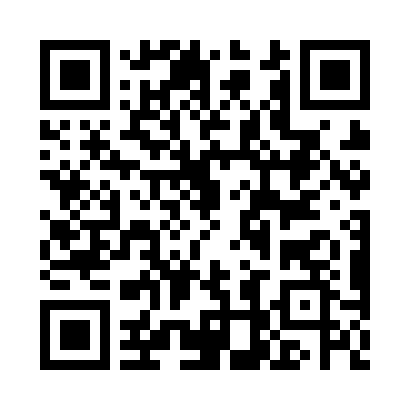 